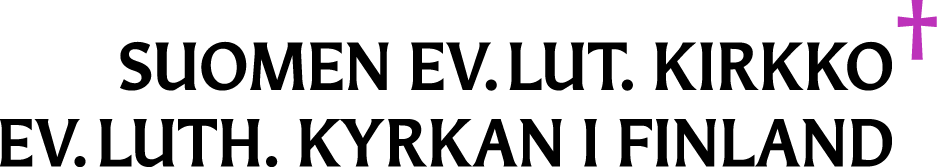 HENKILÖTIETOLOMAKE SEURAKUNNALLE   TYÖSSÄOPPIMIS- TAI HARJOITTELUJAKSOA VARTENOpiskelija täyttää henkilötietolomakkeen ja toimittaa sen ennen työssäoppimisen/harjoittelun alkua allekirjoitettuna seurakunnan työssäoppimis- tai harjoittelujakson ohjaajalle. Tietoja käytetään työssäoppimis- tai harjoittelujakson tehtävien määrittelyssä sekä esim. matkakorvausten maksamisessa. Lomaketta käsittelevät harjoittelunohjaaja, hänen esimiehensä sekä henkilöstö- ja talousasioita hoitavat henkilöt. Lomake tuhotaan seurakunnan arkistonmuodostussuunnitelman mukaisesti.Opiskelija täyttää henkilötietolomakkeen ja toimittaa sen ennen työssäoppimisen/harjoittelun alkua allekirjoitettuna seurakunnan työssäoppimis- tai harjoittelujakson ohjaajalle. Tietoja käytetään työssäoppimis- tai harjoittelujakson tehtävien määrittelyssä sekä esim. matkakorvausten maksamisessa. Lomaketta käsittelevät harjoittelunohjaaja, hänen esimiehensä sekä henkilöstö- ja talousasioita hoitavat henkilöt. Lomake tuhotaan seurakunnan arkistonmuodostussuunnitelman mukaisesti.Opiskelija täyttää henkilötietolomakkeen ja toimittaa sen ennen työssäoppimisen/harjoittelun alkua allekirjoitettuna seurakunnan työssäoppimis- tai harjoittelujakson ohjaajalle. Tietoja käytetään työssäoppimis- tai harjoittelujakson tehtävien määrittelyssä sekä esim. matkakorvausten maksamisessa. Lomaketta käsittelevät harjoittelunohjaaja, hänen esimiehensä sekä henkilöstö- ja talousasioita hoitavat henkilöt. Lomake tuhotaan seurakunnan arkistonmuodostussuunnitelman mukaisesti.Opiskelija täyttää henkilötietolomakkeen ja toimittaa sen ennen työssäoppimisen/harjoittelun alkua allekirjoitettuna seurakunnan työssäoppimis- tai harjoittelujakson ohjaajalle. Tietoja käytetään työssäoppimis- tai harjoittelujakson tehtävien määrittelyssä sekä esim. matkakorvausten maksamisessa. Lomaketta käsittelevät harjoittelunohjaaja, hänen esimiehensä sekä henkilöstö- ja talousasioita hoitavat henkilöt. Lomake tuhotaan seurakunnan arkistonmuodostussuunnitelman mukaisesti.EtunimetSukunimiHenkilötunnusPuhelinSähköpostiosoitePankkitiliIBAN tilinumero Kouluttava laitosKouluttavan laitoksen yhteyshenkilön nimi ja yhteystiedotTyössäoppimisen/ harjoittelun ajankohtaOhjaaja srk:ssaTutkinto/tutkintonimike, johon harjoittelu/työssäoppiminen sisältyy lapsi- ja perhetyön perustutkinto / grundexamen i barn- och familjearbete musiikin kandidaatti ja musiikin maisteri (kirkkomusiikki) muusikko (AMK), kirkkomuusikko / musiker (YH), kyrkomusiker sairaanhoitaja (AMK), diakonissa sosionomi (AMK), diakoni / socionom (YH), diakon sosionomi (AMK), kirkon nuorisotyönohjaaja / socionom (YH), kyrkans ungdomsarbetsledare sosionomi (AMK), kirkon varhaiskasvatuksen ohjaaja suntion ammattitutkinto / yrkesexamen för kyrkvaktmästare yhteisöpedagogi (AMK), kirkon nuorisotyönohjaaja teologian maisteri / teologi magister muu, mikä:  lapsi- ja perhetyön perustutkinto / grundexamen i barn- och familjearbete musiikin kandidaatti ja musiikin maisteri (kirkkomusiikki) muusikko (AMK), kirkkomuusikko / musiker (YH), kyrkomusiker sairaanhoitaja (AMK), diakonissa sosionomi (AMK), diakoni / socionom (YH), diakon sosionomi (AMK), kirkon nuorisotyönohjaaja / socionom (YH), kyrkans ungdomsarbetsledare sosionomi (AMK), kirkon varhaiskasvatuksen ohjaaja suntion ammattitutkinto / yrkesexamen för kyrkvaktmästare yhteisöpedagogi (AMK), kirkon nuorisotyönohjaaja teologian maisteri / teologi magister muu, mikä:  lapsi- ja perhetyön perustutkinto / grundexamen i barn- och familjearbete musiikin kandidaatti ja musiikin maisteri (kirkkomusiikki) muusikko (AMK), kirkkomuusikko / musiker (YH), kyrkomusiker sairaanhoitaja (AMK), diakonissa sosionomi (AMK), diakoni / socionom (YH), diakon sosionomi (AMK), kirkon nuorisotyönohjaaja / socionom (YH), kyrkans ungdomsarbetsledare sosionomi (AMK), kirkon varhaiskasvatuksen ohjaaja suntion ammattitutkinto / yrkesexamen för kyrkvaktmästare yhteisöpedagogi (AMK), kirkon nuorisotyönohjaaja teologian maisteri / teologi magister muu, mikä: Olen Suomen ev.-lut. kirkon jäsen Kyllä. Seurakunta, jonka jäsen olen:  En ole. Kuulun seuraavaan kirkkokuntaan/kristilliseen yhteisöön:   En kuulu mihinkään kirkkokuntaan/kristilliseen yhteisöön. Kyllä. Seurakunta, jonka jäsen olen:  En ole. Kuulun seuraavaan kirkkokuntaan/kristilliseen yhteisöön:   En kuulu mihinkään kirkkokuntaan/kristilliseen yhteisöön. Kyllä. Seurakunta, jonka jäsen olen:  En ole. Kuulun seuraavaan kirkkokuntaan/kristilliseen yhteisöön:   En kuulu mihinkään kirkkokuntaan/kristilliseen yhteisöön.Minut on konfirmoitu  Kyllä Ei Kyllä Ei Kyllä EiPostiosoite Postiosoite Postiosoite Postiosoite KatuosoitePostinumeroPostitoimipaikkaPostiosoite harjoittelun/työssäoppimisen aikana, jos eri kuin ylläPostiosoite harjoittelun/työssäoppimisen aikana, jos eri kuin ylläPostiosoite harjoittelun/työssäoppimisen aikana, jos eri kuin ylläPostiosoite harjoittelun/työssäoppimisen aikana, jos eri kuin ylläKatuosoitePostinumeroPostitoimipaikkaLisätietoja (esim. mahdolliset tiedossa olevat poissaolot jakson aikana, toiveet jakson ajoittumiseen liittyen, terveydelliset ja muut työssäoppimiseen/harjoitteluun vaikuttavat asiat)Päiväys ja allekirjoitus